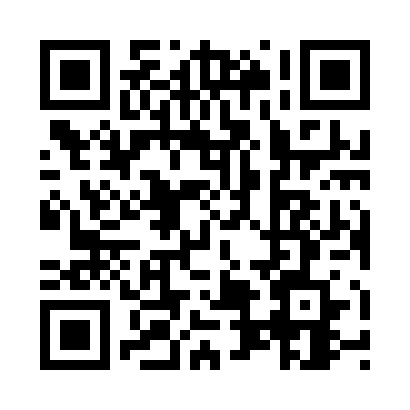 Prayer times for Keewayden, New Hampshire, USAMon 1 Jul 2024 - Wed 31 Jul 2024High Latitude Method: Angle Based RulePrayer Calculation Method: Islamic Society of North AmericaAsar Calculation Method: ShafiPrayer times provided by https://www.salahtimes.comDateDayFajrSunriseDhuhrAsrMaghribIsha1Mon3:195:0812:494:558:3010:192Tue3:205:0812:494:558:3010:183Wed3:215:0912:494:558:3010:184Thu3:215:1012:504:558:2910:175Fri3:225:1012:504:558:2910:176Sat3:235:1112:504:558:2910:167Sun3:245:1212:504:558:2810:158Mon3:265:1212:504:558:2810:149Tue3:275:1312:504:558:2710:1410Wed3:285:1412:514:558:2710:1311Thu3:295:1512:514:558:2610:1212Fri3:305:1512:514:558:2610:1113Sat3:325:1612:514:558:2510:1014Sun3:335:1712:514:558:2410:0815Mon3:345:1812:514:558:2410:0716Tue3:365:1912:514:558:2310:0617Wed3:375:2012:514:558:2210:0518Thu3:385:2112:514:548:2110:0419Fri3:405:2212:514:548:2110:0220Sat3:415:2312:514:548:2010:0121Sun3:435:2412:514:548:1910:0022Mon3:445:2512:524:548:189:5823Tue3:465:2612:524:538:179:5724Wed3:475:2712:524:538:169:5525Thu3:495:2812:524:538:159:5426Fri3:505:2912:524:528:149:5227Sat3:525:3012:524:528:139:5128Sun3:535:3112:524:528:129:4929Mon3:555:3212:514:518:119:4730Tue3:565:3312:514:518:109:4631Wed3:585:3412:514:508:089:44